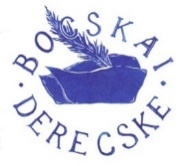 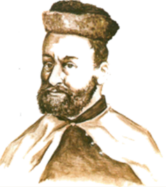           A 2022-ES ÉV MARGÓJÁRA…            ESEMÉNYEK A DERECSKEI BOCSKAI ISTVÁN ÁLTALÁNOS ISKOLÁBAN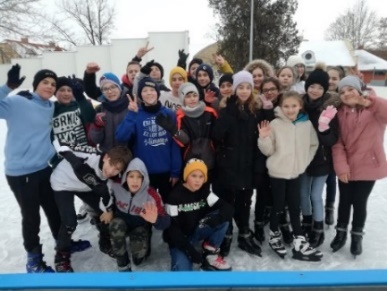 JANUÁRjanuár 14.: Lázár Ervin Program: népi bemutató a 7. évfolyamon tanulóknakjanuár 22.: A magyar kultúra napja Januári osztályprogramok: korcsolyázás Hajdúszoboszlón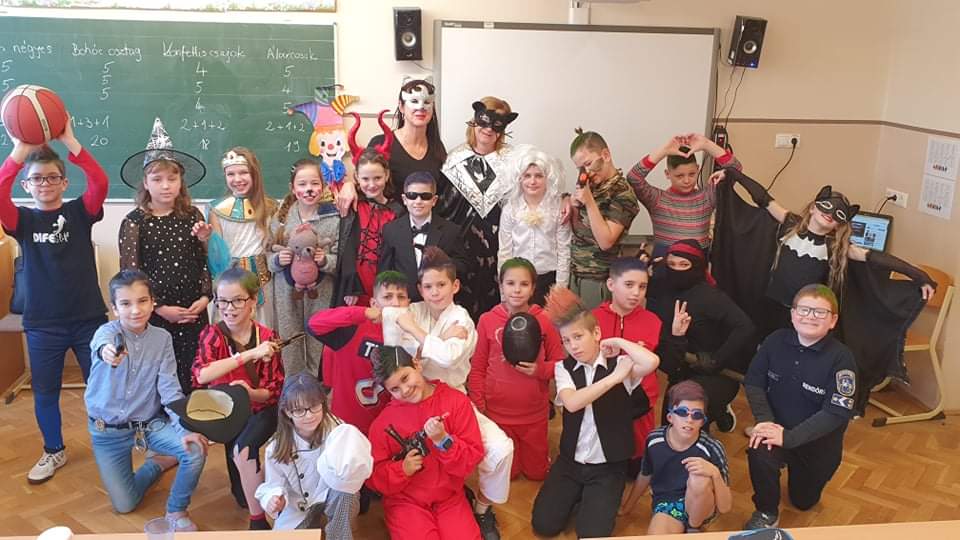 FEBRUÁRfebruár 21-25.: Farsang - hete február 25.: A kommunista diktatúra áldozatainak emléknapjaTéli kirándulások februárban: 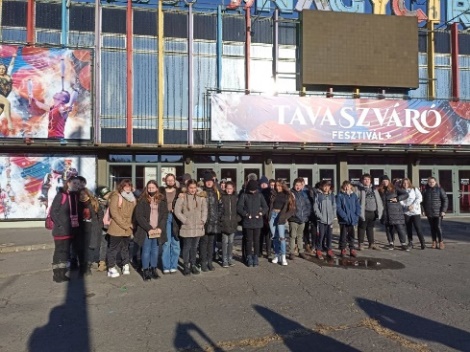 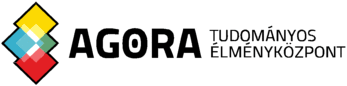 Agora Tudományos Élményközpont Februárban több osztály látogatott el a A ” hajdú hagyományok nyomában” című projekt keretén belül ingyenesen a debreceni Agórába.Lázár Ervin Program: a 6. évfolyam látogatása a Fővárosi Nagycirkuszba MÁRCIUS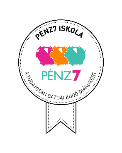 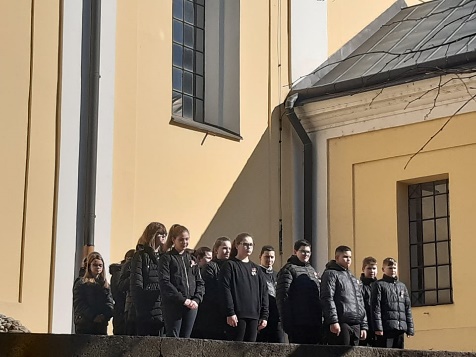 március 7- 11.: PÉNZ7- A felsős osztályok ezen a héten foglalkoztak a Pénzügyi tervezés, megtakarítás témájával.március 15.: Emlékezés az 1848-as hősökre- Ebben az évben is kokárdát tűzött a város apraja- nagyja és együtt tisztelgett 1848 hősei előtt a Református templom előtti emlékparkban.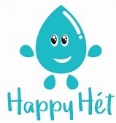 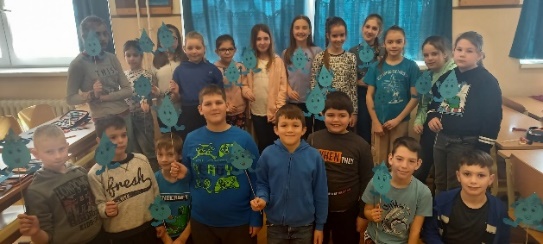 március 21-25. :Happy-hét -Iskolánk is részt vett az Országos Gyógyszerészeti és Élelmezés- egészségügyi Intézet vízfogyasztást népszerűsítő, egészségvédő programjában.ÁPRILISáprilis 04-08.: Digitális Témahét -Ezen a héten a digitális eszközök használatára épült valamennyi tanóra, a digitális készségek fejlesztésén, a digitális eszközökön alapuló projekteken volt a hangsúly.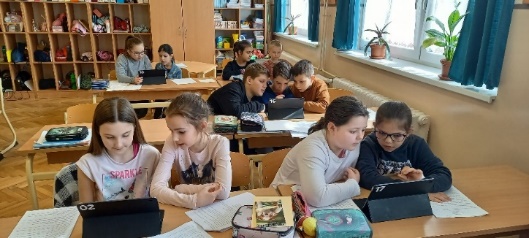 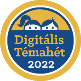 április 8.: Költészet napi szavalóverseny- A társadalomtudományi munkaközösség idén is megszervezte a minden évben nagy népszerűségnek örvendő városkörnyéki szavalóversenyt. A helyszínt a Derecskei Művelődési Központ és Könyvtár biztosította. 11 településről 36 diák érkezett.  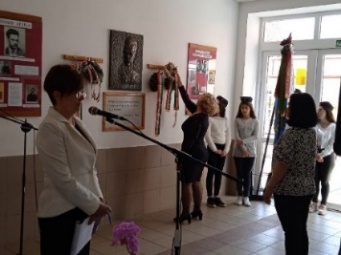 április 11.: A magyar költészet napja- József Attila születésnapján, április 11-én a Lengyel utcai épület aulájában található József Attila- domborműnél tisztelgünk a költő, a költészet nagysága előtt.április 19-25.: Zöld –projekt az 5. évfolyamon -Minden tanóra a környezettudatosság jegyében telt.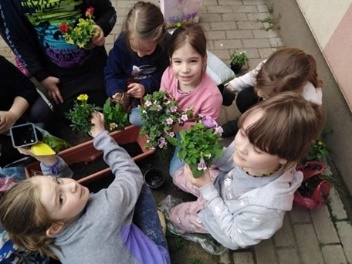 április 22-26.: Fenntarthatósági Témahét - A fenntarthatósághoz, környezettudatos magatartáshoz kapcsolódó ismeretek tanulása volt a cél. A Zöld követ Egyesület munkatársai is ellátogattak az iskolánkba érdekes foglalkozásokat tartva tanulóinknak. 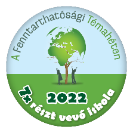 MÁJUSmájus 16.: Lázár Ervin Program: a 3. évfolyam látogatása a Pöttöm Majorbamájus 19.: Villon- koncert -Iskolánk felső tagozatos tanulói a Villon Trió együttes előadását hallgathatták meg a Nemzeti Kulturális Alap jóvoltából.május 23.: DÖK- nap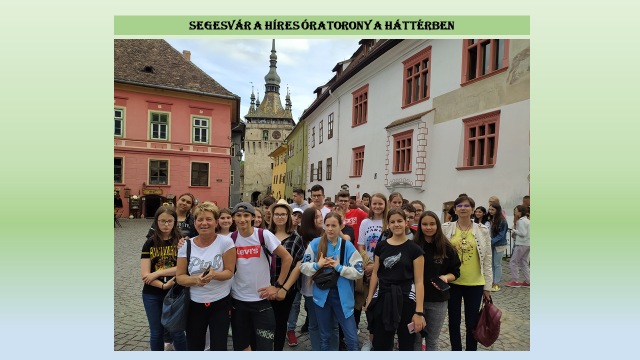 május 30.: Retro-party- Szülők, volt tanítványok és pedagógusok fogtak össze egy jó ügy érdekében, az iskolánkban tanuló gyermekekért jótékonykodtak.Határtalanul kirándulások- A 7. b, 7. c és a 7. d osztály Szlovákiában járt, a 7. a és a 8. a osztály Erdélyben kirándult.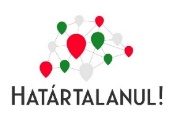 JÚNIUSjúnius 1-3.: Zánkán a 6. évfolyam- A 6. évfolyamon tanuló diákok egy háromnapos, kétéjszakás Erzsébet-táborban vehettek részt. 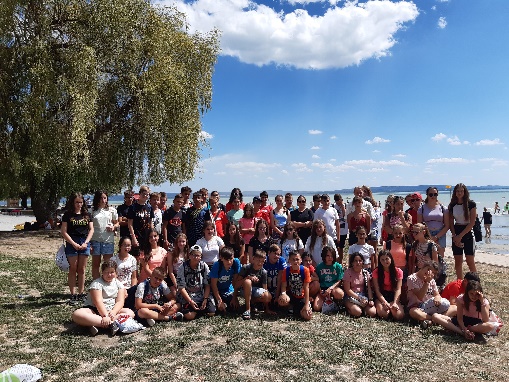 június. 17.: Ballagásjúnius 24.: Tanévzáró ünnepségJÚLIUS- AUGUSZTUS: A nyári szünetben is rengeteg tábor várta a kikapcsolódni vágyókat: Bringás Vándor Tábor, Napközis Erzsébet- tábor, Gyermekesély Napközis Tábor, Ügyes Kezek Alkotó Hét, Kerékpározz Velünk!, Dife Kosárlabda tábor, Zánka Erzsébet Tábor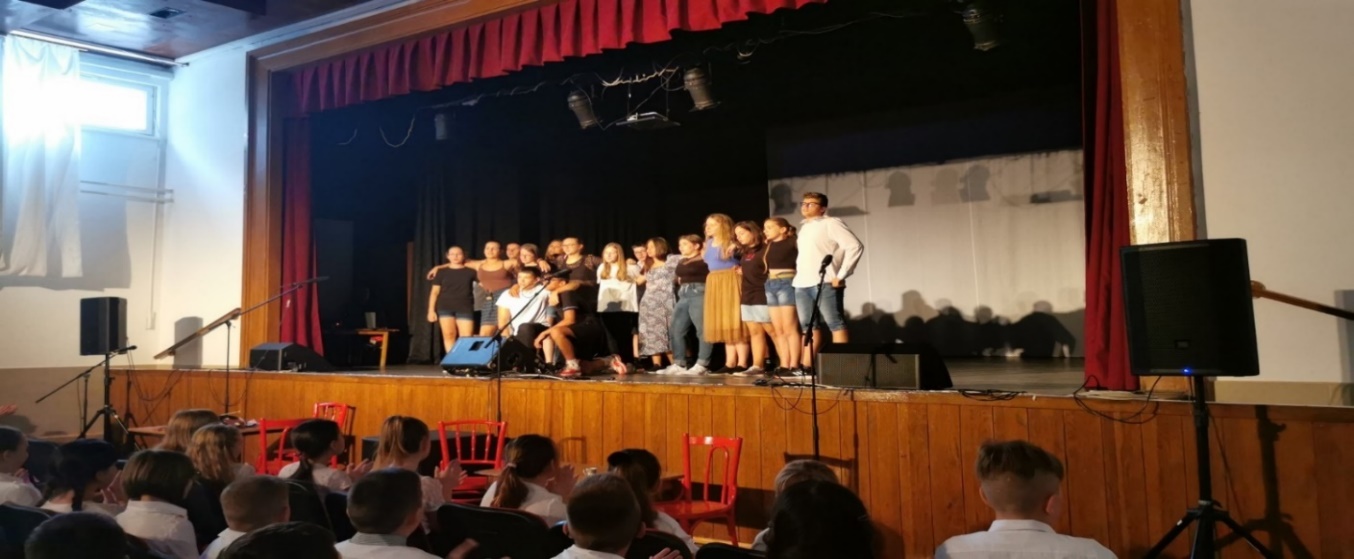 SZEPTEMBERszeptember 1.: Tanévnyitó - Egy rendhagyó tanévnyitó ünnepséggel kezdtük a tanévet. Az elsős tanulók avatása mellett egy színdarabot is láthattunk a 8. a osztály előadásában.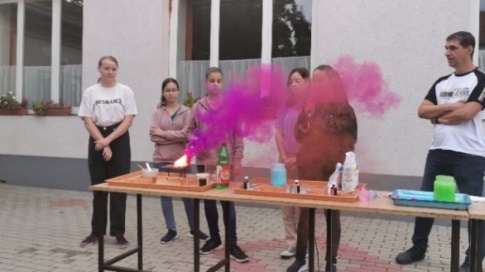 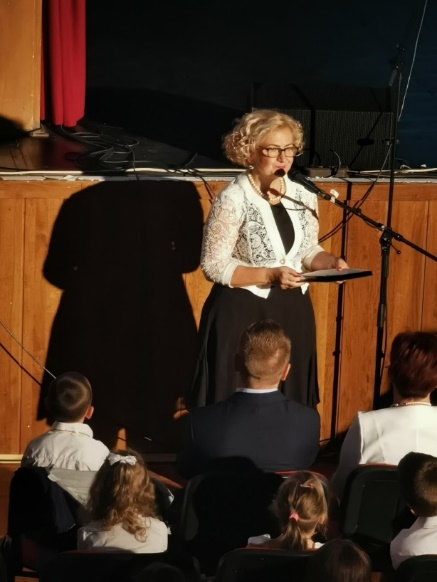 szeptember 7-8-9.: Látványos kémia - Idén már a 10. Látványos Kémiai kísérletek bemutatójára került sor a Szováti úti iskola udvarán.szeptember 9.: Sportágválasztó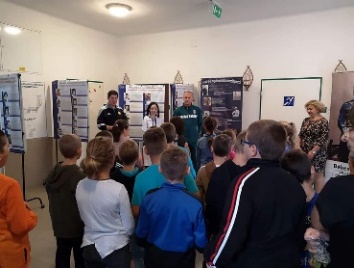 Településünk sportegyesületei Makleit Zsolt irányításával és iskolánk vezetőségének, testnevelő tanárainak együttműködésével szeptember elején megrendezték a Sportágválasztót tanulóink számára. szeptember 24.: Magyar Diáksport napja- Testnevelő tanáraink szervezésében 14 felső tagozatos osztály több mint 300 diákja vehetett részt különböző sportprogramokon.OKTÓBER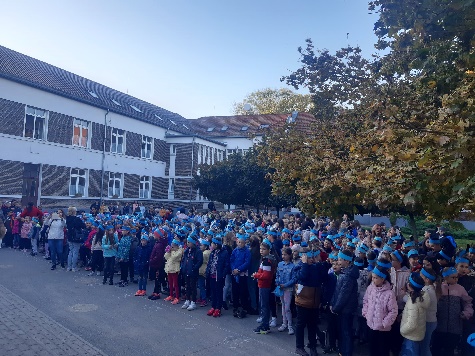 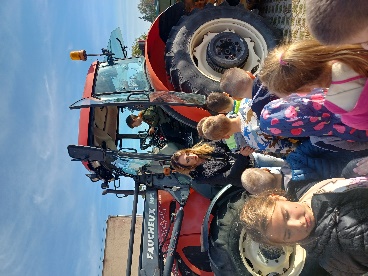 október 4. : Állatok világnapja október 6. : Emlékezés az aradi vértanúkraoktóber 17.: Bocskai- napoktóber 18.: Pályaorientációs- nap-Interaktív előadásokon, elméleti- és gyakorlati információkon keresztül pillanthattak bele a gyerekek egy- egy szakma rejtelmeibe. 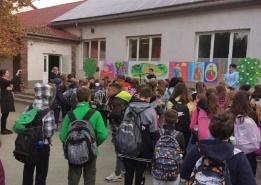 október 23.: Megemlékezés 1956 hőseirőloktóber 24-28: Bocskai-projekt a 6. évfolyamon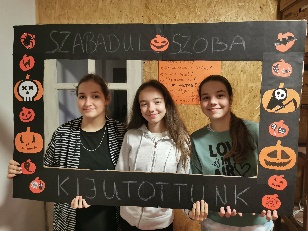 NOVEMBERnovember 3.: Halloween a felső tagozatonnovember 8.: Pályaválasztási szülői értekezlet a 8. osztályos továbbtanulásrólMEGYEI VERSENYEREDMÉNYEINKORSZÁGOS VERSENYEREDMÉNYEINKKárpát- medencei VersenyeredményVerseny neveOsztályNévHelyFelkészítő pedagógusBolyai Természettudományi Csapatverseny 5. osztály7. osztály8. osztályBuglyó Enikő, Csetreki Helga, Sereg MátéErdőháti Viktória, Nagy Ildikó, Debreceni Zsuzsanna, Bakonszegi Anna ZsófiaOrbán Szabina, Tóth Janka, Váncsodi Viktória3. hely6. hely3. helyKatonáné Molnár Mária, Kurczina Csabáné Szmerek Gabriella, Loósné Nagy Ilona, Fekete Zoltán, Bakó István, Fogarasiné Tamási Piroska, Buka Imréné Porkoláb MagdolnaLotz János szövegértési és helyesírási verseny8. osztályFórián Dóra 1. helyKovácsné Katona IrmaXXXIII. Hevesy György Kárpát-medencei kémiaverseny7. osztálySimon Petra 2. helyKatonáné Molnár Mária és Bakó IstvánXXXIII. Hevesy György Kárpát-medencei kémiaverseny7. osztályTóth Kevin5. helyKatonáné Molnár Mária és Bakó IstvánNemzetközi Kenguru Matematikaverseny7. osztálySimon Petra1. helyFogarasiné Tamási PiroskaMegyei Matematikaverseny7. osztálySimon Petra1. helyFogarasiné Tamási PiroskaMegyei Matematikaverseny8. osztályKiss Anna1. helyFogarasiné Tamási PiroskaMegyei Matematikaverseny8. osztályÁcs Attila2. helyFogarasiné Tamási PiroskaLotz János szövegértési és helyesírási verseny8. osztályFórián Dóra 5. helyKovácsné Katona IrmaHerman Ottó természetismereti tesztverseny5. osztályOláh Zétény Attila4. helyKarácsonyné Újhelyi AndreaAlapműveleti Matematikaverseny7. osztálySimon Petra11. helyFogarasiné Tamási PiroskaHevesy György Kémiaverseny7. osztálySimon Petra16. helyFogarasiné Tamási Piroska, Katonáné Molnár Mária, Bakó István